БОЙОРОК                                                                РАСПОРЯЖЕНИЕ«24» октябрь 2016 года                   №   23                «24»октября 2016 годаОб  укреплении пожарной безопасностив осенне-зимний период  2016-2017 годов	На основании Плана основных мероприятий муниципального района Аскинский район в области гражданской обороны, по предупреждению и ликвидации чрезвычайных ситуаций, обеспечению пожарной безопасности и безопасности людей на водных объектах на 2016 год,  руководствуясь федеральными законами от 21 декабря 1994 года № 69-ФЗ «О пожарной безопасности», от 06 октября  2003 года №131 ФЗ «Об общих принципах организации местного самоуправления в Российской Федерации»,во исполнение постановления главы муниципального района Аскинский район от «20» октября 2016 г № 481 в целях   недопущения возникновения   пожаров в осенне-зимний период: 	1.Утвердить «Перечень основных  мероприятий, направленных на предупреждение пожаров   в осенне-зимний период 2016 - 2017 г. (приложение).	2.Контроль за исполнением настоящего распоряжения оставляю за собой.Глава сельского поселения :                                  А.Г.ФайзуллинПриложение к постановлению главы Администрации муниципального района Аскинский районот «24» октября 2016 г. № 23Перечень основных  мероприятий, направленных на предупреждение пожаров  в осенне-зимний период 2016-2017 г.Управляющий делами                  Ахматгалиева М.К    БАШҠОРТОСТАН РЕСПУБЛИКАҺЫАСҠЫН  РАЙОНЫМУНИЦИПАЛЬ РАЙОНЫНЫҢМОТАБАШ   АУЫЛ  БИЛӘМӘҺЕ ХӘКИМИӘТЕ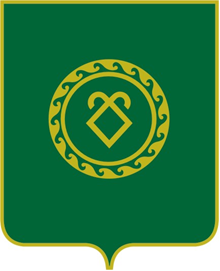 АДМИНИСТРАЦИЯСЕЛЬСКОГО ПОСЕЛЕНИЯМУТАБАШЕВСКИЙ СЕЛЬСОВЕТМУНИЦИПАЛЬНОГО РАЙОНААСКИНСКИЙ РАЙОНРЕСПУБЛИКИ  БАШКОРТОСТАН№ п/пМероприятияСрок исполненияОтветственный1Осуществить контроль за подготовкой первичных средств пожаротушения для использования по предназначениюДо 01.11.2016 г.2Осуществить проверки состояния водоемов, их готовности к использованию воды для тушения пожаров. Осуществить контроль за состоянием пожарной машины, наличием указателей у пожарных водоемов.Организовать выполнение незамерзающих прорубей на естественных водоисточниках в зимний период.До 01.12.2016г.комиссия ЧС и ПБ3Организовать проверку противопожарного состояния жилого фонда. Особое внимание уделить семьям малоимущих, инвалидов и др. лиц, обслуживаемых сотрудниками социального обеспечения.До 25.11.2016г.4Организовать обучение людей правилам пожарной безопасности: - провести сходы с решением вопроса по подготовке к зиме;- в местах массового пребывания людей установить аншлаги, плакаты с предупреждением о пожарной безопасности. Провести инструктаж рабочих и служащихс 25.10-15.11.2016 г.Руководители объектов различных форм собственности 5Проверить готовность приспособленной для пожаротушения техники к работе в зимних условиях, обеспеченность техники ГСМ. Установить круглосуточное дежурство водителей.До 15.11.2016 г.адм.СП6Обеспечить дежурство членов ДПО по графику на дому.Постоянноадм.СП7Провести проверку готовности котельной. Произвести ревизию электропроводки. Убрать самодельные печи и электропроводки.25.10.2016 г.адм.СП,комиссия по ЧС и ПБ 8Активизировать    работу  добровольных пожарных дружинах, провести обучение и практические тренировки добровольных пожарных команд. в течение всего периодаГлава СП, руководители предприятий всех форм собственности9Производить очистку от снега подъездных путей к водоисточникам, зданиям и строениям на подведомственной территории.Постоянно адм.СП10Проведение обучения и практических занятий в учреждениях по противопожарной тематике В течение всего периодаПредседатель комиссии по ЧС и ПБ11Сформировать единый перечень неблагополучных семей, имеющих несовершеннолетних детей. Провести профилактическую беседу с неблагополучными семьями, имеющими несовершеннолетних детей, являющихся возможными потенциальными виновниками пожаров ввиду своего социального положения.постоянноадм.СП комиссия по ЧС и ПБ,общественные комиссии12Принять меры к недопущению незаконной торговли пиротехническими изделиями.Весь периодУУП13Программы новогодних праздничных мероприятий согласовать с пожарной частью Аскинского района РБЗа 15 дней до проведения мероприятияРуководители управления культуры, школа14Размещение на информационном стенде информации о правилах пожарной безопасности. весь периодадм.СП